  الفيدرالية الجزائرية لكرة القدم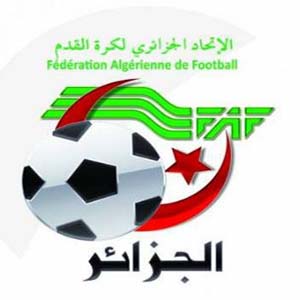 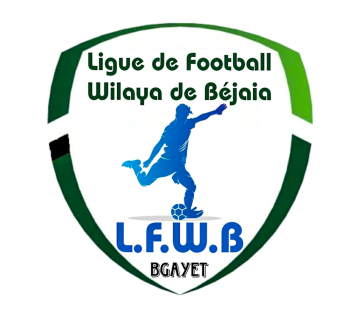                                Fédération Algérienne de Footballرابطة كرة القدم لولاية بجاية                             Ligue de Football de la Wilaya de BéjaiaDIRECTION DES COMPETITIONSHONNEURPROGRAMMATION  03° JOURNEEVENDREDI 24 NOVEMBRE 2023SAMEDI 25 NOVEMBRE 2023**********************************PRE-HONNEURPROGRAMMATION  03° JOURNEEVENDREDI 24 NOVEMBRE 2023SAMEDI 25 NOVEMBRE 2023**********************************JEUNES GROUPE « 1 »PROGRAMMATION 01° JOURNEEVENDREDI 24 NOVEMBRE 2023SAMEDI 25 NOVEMBRE 2023**********************************JEUNES GROUPE « 2 »PROGRAMMATION 01° JOURNEEVENDREDI 24 NOVEMBRE 2023SAMEDI 25 NOVEMBRE 2023**********************************JEUNES GROUPE « 3 »PROGRAMMATION 01° JOURNEEVENDREDI 24 NOVEMBRE 2023SAMEDI 25 NOVEMBRE 2023**********************************JEUNES GROUPE « A »PROGRAMMATION 01° JOURNEEVENDREDI 24 NOVEMBRE 2023SAMEDI 25 NOVEMBRE 2023**********************************JEUNES GROUPE « B »PROGRAMMATION 01° JOURNEEVENDREDI 24 NOVEMBRE 2023SAMEDI 25 NOVEMBRE 2023**********************************JEUNES GROUPE « C »PROGRAMMATION 01° JOURNEEVENDREDI 24 NOVEMBRE 2023SAMEDI 25 NOVEMBRE 2023**********************************SOUS TOUTES RESERVES DE CHANGEMENT.StadesRencontresRencontresHorairesBARBACHAARB BarbachaCR Mellala 14 H 30SEDDOUKRC Seddouk CRB Aokas14 H 30StadesRencontresRencontresHorairesBENAL. PRINCIPALUS SoummamJS I. Ouazzoug14 H 30AMIZOURJSB AmizourO M’Cisna14 H 30AS Oued GhirNC Bejaia14 H 30MELBOUJS Melbou US Beni Mansour14 H 30StadesRencontresRencontresHorairesSMAOUNNRB SmaounES Smaoun14 H 30FERAOUNO FeraounAS Ait Smail14 H 30AKFADOUOC AkfadouCS P. Civile14 H 30StadesRencontresRencontresHorairesTAZMALTOS TazmaltJST Adekar14 H 30BOUHAMZAIRB BouhamzaWRB Ouzellageun14 H 00EXEMPTJS BejaiaJS BejaiaJS BejaiaStades		Rencontres		RencontresU19U17U15BENAL. ANNEXEUS SoummamNC Bejaia10 H 0012 H 0013 H 30Stades		Rencontres		RencontresU19U17U15BENAL. PRINCIPALJS I. OuazzougCRB Aokas09 H 3011 H 3013 H 00MELBOUJS MelbouCS P. Civile09 H 3011 H 3013 H 00S.E.TENINEAS S.E.TenineAS Ait Smail10 H 0012 H 0013 H 30EXEMPTJS BejaiaJS BejaiaJS BejaiaJS BejaiaJS BejaiaStades		Rencontres		RencontresU19U17U15BARBACHAARB Barbacha JSB Amizour 09 H 3011 H 3013 H 00Stades		Rencontres		RencontresU19U17U15ADEKARJST Adekar CR Mellala10 H 3012 H 3014 H 00AS Oued GhirES Smaoun09 H 3011 H 3013 H 00AMIZOURJSA AmizourOC Akfadou09 H 3011 H 3013 H 00SMAOUNNRB SmaounO Feraoun10 H 0012 H 0013 H 30Stades		Rencontres		RencontresU19U17U15M’CISNAO M’CisnaWRB Ouzellageun10 H 0012 H 0013 H 30BENI MANSOURUS Beni MansourES Beni Maouche10 H 0012 H 0013 H 30RC Ighil AliIRB Bouhamza/10 H 0011 H 30Stades		Rencontres		RencontresU19U17U15TAZMALTOS Tazmalt CRB Ait R’Zine09 H 3011 H 3013 H 00SEDDOUKRC SeddoukES Timezrit10 H 3012 H 3014 H 00Stades		Rencontres		RencontresU17U15BEJAIA NACERIAAWFS Bejaia AS Taassast11 H 3013 H 00BENAL. PRINCIPALASC Bejaia JSC Aokas13 H 0014 H 30MELBOUES MelbouAJT Bejaia10 H 3012 H 00Stades		Rencontres		RencontresU17U15BEJAIA NACERIAASTW Bejaia JS Djoua13 H 0014 H 30DARGUINAJS TamridjetAS Lota10 H 3012 H 00Stades		Rencontres		RencontresU17U15EF Ibourassen MC Bejaia10 H 3012 H 00S.E.TENINEAEF SahelGouraya Bejaia10 H 0011 H 30Stades		Rencontres		RencontresU17U15EL KSEURBC El KseurWA Tala Hamza10 H 3012 H 00BEJAIA NACERIACR BejaiaUST Bejaia09 H 3011 H 00BENAL. ANNEXEGC BejaouiUS Kendira13 H 0014 H 00Stades		Rencontres		RencontresU17U15BOUHAMZAAS Bouhamza O Tibane10 H 3012 H 00LAAZIBJS IchelladhenEl Flaye ACS10 H 3012 H 00ADEKAREC AdekarJS Chemini10 H 3012 H 00Stades		Rencontres		RencontresU17U15SIDI AICHOS TinebdarO Biziou10 H 3012 H 00CS BoudjellilRSC Akhenak10 H 3012 H 00